Referat fra møde i Syriens gruppen onsdag den 12. oktober kl. 13 – 15 via zoomTil stede: Mette Røerup, Bodil Moltesen, Cæcilie Kongsgaard, Johannes Pedersen, Finn Parbst, Pia SigmundAfbud fra IngeborgValg af referent og ordstyrer: Pia tilbød sig som referentVelkomst til nye medlemmer af gruppen. Vi bød Bodil velkommen.Statsborgerskabssagen i Højesteret med den dansk-marokkanske kvinde 12. og 13. september fra 9-14.Demonstrationen.Højesterets dom 5-10-2022 Knud Foldschacks kommentar til dommen i BT Natascha Ree Mikkelsen og Knud Foldschack deltog i punkt 3, 4 og 5.Knud fortalte om afgørelsen i Højesteret 5. oktober, som tabtes. Det blev ikke tillagt betydning, at kvinden ingen tilknytning har til Marokko. Han mener, at dommerne ikke er glade for loven om fratagelse af statsborgerskab. Han overvejer, om sagen skal indbringes for den Europæiske Menneskerettighedsdomstol; det kan gøres inden for de næste seks måneder. Han gør opmærksom på en dom fra denne domstol, der faldt den 14. september, om hvordan medlemsstaterne skal opføre sig. Dommen handler om franske kvinder og børn. Denne dom vil få betydning for de nye retssager i Københavns Byret 26. og 27. oktober. Knud og RTC følger tre spor: Den tabte højesteretssag, sagen om de tre børn her i oktober og det politiske spor.Nyt fra RTCRTC´s sag om at børnene skal hjem sammen med deres mødre er 26., 27. og 31. oktober fra 9:30-14:30 i Københavns byret (Slutterigade 1. 2 sal) Status på breve til Mette Frederiksen og Jeppe Kofod (Jørgen Harbo og Jannick har bedt sig fritaget)Uge 32:  Johannes ”     33:  Pia ”     34:  Mette ”     35:  Ingeborg ”     36:  Finn ”     37:  Cæcilie ”     38:  Anette ”     39:  (Carl Christian)”      40: PiaJohannes foreslår endnu en runde med brev til statsministeren og udenrigsministeren. Bodil vil lave udkast til brev, som hun sender ud til os andre før afsendelse. Skal sendes i uge 42. Johannes gør opmærksom på 10 punkter, som han tidligere har sendt ud til os, og som kan bruges som inspiration til tekst i fremtidige skrivelser. Pia har lagt sit ”ugebrev” på facebook, hvor det er blevet godt modtaget og delt flere gange. Flere andre har også lagt deres ”ugebreve” på facebook. Kommende breveAmiras brev (vedhæftet mail med navnet ”Vedrørende inspiration”.Pia har bearbejdet og forkortet Amiras brev og har sendt det retur til Johannes og Finn, som vil sende det ud i verden, bl.a. til partilederne. Brev til Ida AukenJohannes har sendt sit brev til Ida Auken til Dagbladet og sit ”ugebrev” til Politiken.Der er udskrevet folketingsvalg til den 1. november 2022. Hvordan udnytter vi det bedst muligt? Der er kun 19 dage tilbage til valget!.LæserbreveDeltage i vælgermøderProtestaktioner/demonstrationerSkrive direkte til kandidaterne baseret på deres uddelte flyers.Skrive direkte til opstillede kandidater bredt. (Hvordan finder vi navn og mail-adresse på de opstillede?) Indenrigsministeriet siges at have styr på de opstillede kandidater (men vist først endeligt den 21. oktober). Hvad skal vi skrive? Nogle Socialdemokrater vil have børnene hjem og andre ikke. Pia har et brev på beddingVente med at maile til efter valget. Så ved vi hvem vi skal skrive til og så har vi også deres mailadresser.Ad 7 a., b., c., d. og e.: Vi skriver breve og deltager i møder og skriver til kandidaterne. Der kan være lidt besvær med at finde mailadresser til alle partierens kandidater, men det burde kunne lade sig gøre med lidt detektivarbejde.Pia har 12. oktober sendt et udkast ud til alle for en tekst til brevet.Johannes skriver til SF og EnhedslistenPia skriver til KonservativeCæcilie skriver til ModeraterneJohannes kontakter Ingeborg om SocialdemokraterneFinn skriver til VenstreMette skriver til RadikaleAd 7 c.: Mette og Knud Vilby er i gang med at oprette et borgerforslag om inkorporering af Børnekonventionen i dansk lovgivning. Knud Foldschack er medstiller.Ad 7 b.: Mette har deltaget i Mød Partierne på P4. Værten Kaare Quist er positiv over for hjemtagelse af syrienbørnene. Hun opfordrer os andre til at deltage.Cæcilie gør opmærksom på chatten efter udsendelsen. Skal vi kontakte - og hvordan?:Kommunernes Landsforenings konference om udsatte børn onsdag d. 12. oktoberPia har skrevet brev til deltagerne i konferencen. Hun fik svar om, at brevet ikke kan uddeles/sendes til deltagerne.EventueltEvt. forretningsgang for skrivning/afsendelse af breveVi har ikke en officiel forretningsgang, men har gennem tiden fået visse fælles regler, så som at vi holder en pæn tone i vores indlæg, og at vi kan sende breve ud til andre i gruppen, før vi sender dem offentligt ud. Det anbefales at studere de breve, der allerede er sendt ud, og som ligger på BfAs hjemmeside. Her ligger mange gode ting – tak til Ingeborg for at holde siden up-to-date! Se her: Danske børn i fangelejre i Syrien - Bedsteforældre for Asyl (bedsteforaeldreforasyl.dk) Danmark tager kun 200 kvoteflygtninge, hvor Norge og Sverige tager mellem 3 og 4.000 hver. Er det noget vi kan bruge?Tyskland tager alle (børn og mødre) hjem fra SyrienFinn nævner endnu et punkt: Konference igen?Mette foreslår en kombination af konference om Børnekonventionen og børnene i Syrien, når borgerforslaget har fået 50.000 underskrifter.Johannes vil sende os info om kvoteflygtninge.Pia nævner journalist ved Information Karen Syberg. Man kan abonnere gratis på hendes artikler. Næste mødeOnsdag den 9. november kl. 13Vedhæftet link fra Refugees Welcome: https://www.facebook.com/refugeeswelcomedenmark/photos/pcb.8206202809449865/8206200759450070/?__cft__[0]=AZVZ5RjKWQUOnqBYqsZkXlUbQeNfQJgILqoKFxmySqBhDIRowR6B6WLEXeJ3N_ZnzeN56uJN0VOoB4PGv7JolVAqvgciMvOqqjyfiNxJNrBAbgyudC0Bycqy7SlnJhBexEk_XLqdR7wLJBJP1OEotvV2cI53l9TKNbhXL4OQwolpHlopyl5m5PFIdAA7BgpWNfc&__tn__=*bH-R 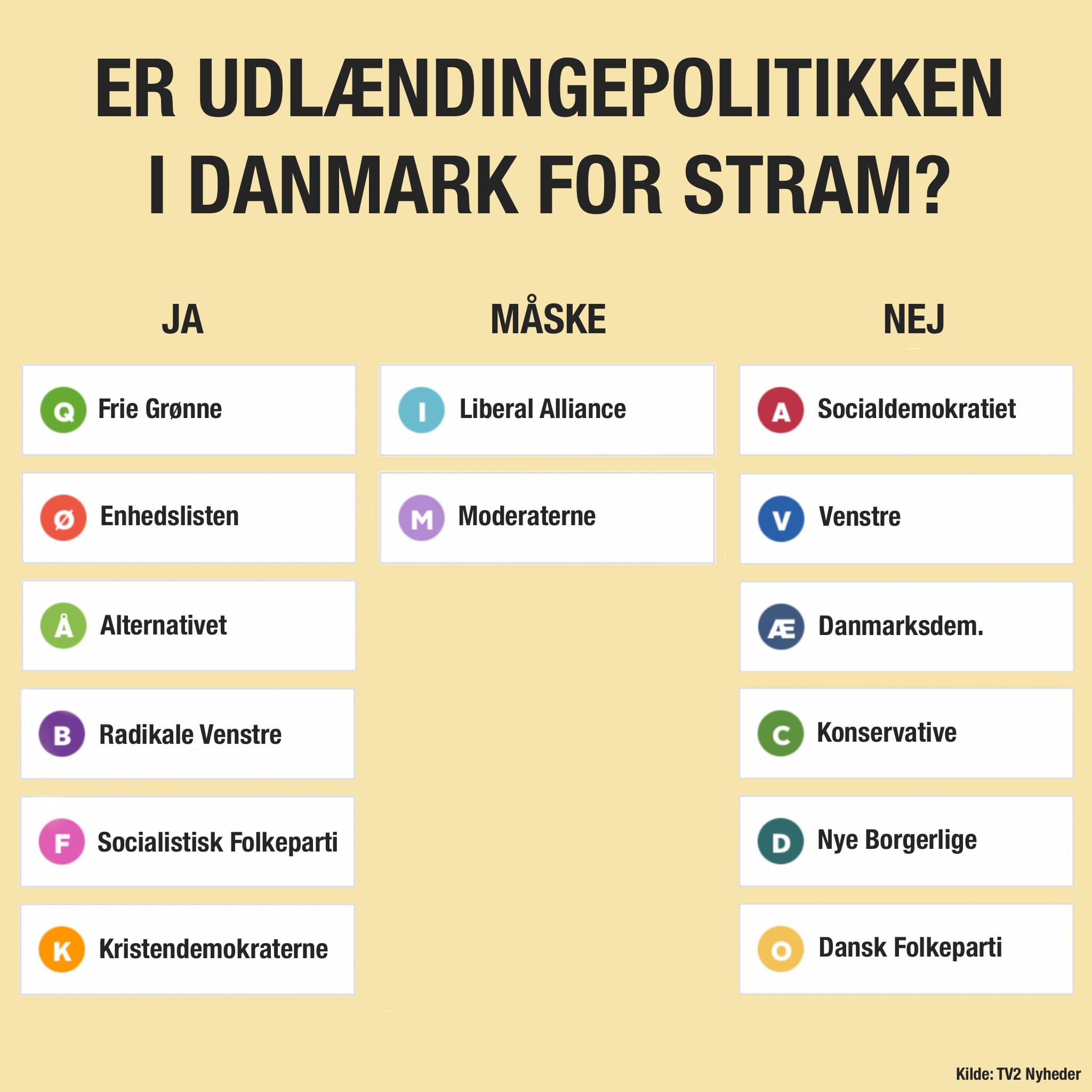 